Отчето результатах самообследованияМуниципального казенного общеобразовательного учреждения«Совхозная средняя общеобразовательная школа»за 2019 годАналитическая частьI. ОБЩИЕ СВЕДЕНИЯ ОБ ОБРАЗОВАТЕЛЬНОЙ ОРГАНИЗАЦИИМКОУ «Совхозная СОШ» (далее – Школа) расположена в поселке совхоза «Вторая Пятилетка» Лискинского муниципального района. Большинство семей обучающихся проживает в домах типовой застройки: 99,2 процента − рядом со Школой, 0,8 процента − в соседнем селе.Основным видом деятельности Школы является реализация общеобразовательных программ начального общего, основного общего и среднего общего образования. Также Школа реализует образовательные программы дополнительного образования детей.II. ОСОБЕННОСТИ УПРАВЛЕНИЯУправление осуществляется на принципах единоначалия и самоуправления.Таблица 1. Органы управления, действующие в ШколеДля осуществления учебно-методической работы в Школе созданы:1. МО учителей начальных классов, учителей физической культуры, изобразительного искусства, музыки (МО УНК) – руководитель Неупокоева О.И., учитель начальных классов, ВКК;2. МО учителей гуманитарного цикла (МО ГЦ) – руководитель Фиткулева Ю.В., учитель русского языка и литературы, ВКК;3. МО учителей естественно-математического цикла (МО ЕМЦ)– руководитель Зарочинцева О.М., учитель математики, ВКК.4. МО классных руководителей (МО КР) – руководитель Чаленко Е.С., учитель немецкого языка, ВКК.5. НОУ «Эврика» - руководитель Сенцова С.В., учитель начальных классов, ВКК.III. ОЦЕНКА ОБРАЗОВАТЕЛЬНОЙ ДЕЯТЕЛЬНОСТИОбразовательная деятельность организуется в соответствии с Федеральным законом от 29.12.2012 № 273-ФЗ «Об образовании в Российской Федерации», ФГОС начального общего, основного общего и среднего общего образования, СанПиН 2.4.2.2821-10 «Санитарно-эпидемиологические требования к условиям и организации обучения в общеобразовательных учреждениях», основными образовательными программами по уровням образования, включая учебные планы, календарные учебные графики, расписанием занятий.Учебный план 1–4-х классов ориентирован на 4-летний нормативный срок освоения основной образовательной программы начального общего образования (реализация ФГОС НОО), 5–9-х классов – на 5-летний нормативный срок освоения основной образовательной программы основного общего образования (реализация ФГОС ООО), 10–11-х классов – на 2-летний нормативный срок освоения образовательной программы среднего общего образования (ФГОС СОО).Форма обучения: очная.Язык обучения: русский.Таблица 2. Режим образовательной деятельностиНачало учебных занятий – 8 ч 30 мин.Таблица 3. Общая численность обучающихся, осваивающих образовательные программы в 2019 году (информация на 31.12.2019 г.)Всего в 2019 году в образовательной организации получали образование 111 обучающихся (из них ОВЗ (ЗПР вариант 7.1.) -2; дети – инвалиды - 1 (обучается на дому), ИУП -1 (рекомендации ТПМПК)).Категории обучающихся с ограниченными возможностями здоровья:задержкой психического развития – 2 (1,8%);учетом индивидуальных психофизических особенностей ребенка – 2 (1,8%).Школа реализует следующие образовательные программы:основная образовательная программа начального общего образования;основная образовательная программа основного общего образования;образовательная программа среднего общего образования;адаптированная основная общеобразовательная программа начального общего образования обучающихся с задержкой психического развития (вариант 7.1);В школе созданы специальные условия для получения образования обучающимися с ОВЗ. Отдельные занятия для группы обучающихся с ОВЗ, укомплектованные в зависимости от варианта адаптированной основной образовательной программы и СанПиН:общеобразовательные классы, где дети с ОВЗ обучаются совместно с обучающимися без ограничений возможностей здоровья по индивидуальной адаптированной образовательной программе (коррекционные занятия проводятся индивидуально или в группах).обучение на дому.Внеурочная деятельностьОрганизация внеурочной деятельности соответствует требованиям ФГОС. Структура программ внеурочной деятельности в соответствии с ФГОС включает:результаты освоения курса внеурочной деятельности;содержание курса внеурочной деятельности с указанием форм организации и видов деятельности;тематическое планирование.Все программы по внеурочной деятельности имеют аннотации и размещены на официальном сайте школы.Формы организации внеурочной деятельности включают: кружки, секции, клубы по интересам, летние лагеря.Воспитательная работаУказом Президента РФ Владимира Владимировича Путина 2019 год был объявлен Годом театра, целью воспитательной работы МКОУ «Совхозная СОШ» в 2019 учебном году являлось создание условий для формирования креативной, духовно-развитой, творческой, нравственно и физически здоровой личности, способной на сознательный выбор жизненной позиции, умеющей ориентироваться в современных социокультурных условиях.Были определены приоритетные направления. В рамках общеинтеллектуального направления в течение 2019 г. были проведены традиционные мероприятия: общешкольные линейки, классные часы, конкурсы.Центр гражданско-патриотического направления - военно-патриотический клуб «Ориентир» под руководством преподавателя-организатора ОБЖ Бурсова Б.И.Социальное направление является одним из самых успешных в нашей школе, благодаря продуманной и отлаженной системе школьного самоуправления под руководством старшей вожатой Толкуновой Ю.В. Формы и методы работы органов самоуправления в 2019 учебном году:•	КТД, традиционные школьные дела и праздники (День Знаний, День Учителя, Осенний бал и Праздник осени для младших классов, Вечер школьных друзей, Новогодние праздники, 8 марта, 23 февраля). •	Деловая игра (“Избирательная кампания”).•	Оформление классных уголков, стендов. •	Выпуск школьных стенгазет.•	Спортивные соревнования. •	Акции: «Я - гражданин России», «Белый цветок», «За здоровый образ жизни!», «Сбор макулатуры», экологические акции «Цвети, Земля!», «Сделаем вместе!». •	Конкурсы плакатов, стенгазет, сочинений.•	Рейды («Чистый портфель», «Школьная форма», «Самый чистый класс»).•	Участие в районных и областных конкурсах («Звездный дождь», «Фестиваль друзей», «Лидер», фестиваль толерантности «Мы вместе!», «Наш выбор-мир без коррупции», фестиваль детского творчества «Детство без границ», конкурс социальных проектов и др.), районной школе актива, профильной лагерной смене «Лидер», «Волонтер», «Выстрел», «Планета творчества», «Истоки», «Романтики»,  «Зеленая планета». В 2019 году активистами школьного самоуправления  Кулаковой Снежаной,  Литиной Надеждой, Тонкошкуровой Дарьей был разработан проект «Широкие дороги РДШ», который был представлен на конкурс премий Молодежного правительства детских и молодежных социальных проектов Воронежской области. Наш проект «Широкие дороги РДШ» получил грант на реализацию проекта.Продуктивной формой работы стало в прошедшем учебном году социальное партнёрство. Совместно с Домом культуры был проведён праздничный концерт ко Дню Села, оформлена фотовыставка, приняли участие в концерте ко дню работников сельского хозяйства и перерабатывающей промышленности для сотрудников ОАО «Маяк».Тесные связи мы имеем с поселковой библиотекой, а также с центром технического творчества, ЛЦРТ, МКУК "Лискинская центральная районная библиотека».Спортивно-оздоровительному направлению традиционно уделяется большое внимание. В нашей школе действует спортивный клуб «Смена» под руководством учителя физической культуры Гончарова А.В.Приняли участие в районных Сельских спортивных играх (2 место).Налажена работа по подготовке и сдаче норм ГТО, принимают участие как обучающиеся, так и педагоги и технический персонал школы.Все проведенные мероприятия соответствовали возрасту учащихся, их психофизическим особенностям и интеллектуальному развитию и способствовали повышению уровня физического, психического и социального здоровья детей.В 2019 году Школа провела работу по профилактике употребления психоактивных веществ (ПАВ), формированию здорового образа жизни и воспитанию законопослушного поведения обучающихся. Мероприятия проводились с участием обучающихся и их родителей.Дополнительное образованиеДополнительное образование ведется по программам следующей направленности:естественно-научное;культурологическое;техническое;художественное;физкультурно-спортивное.Выбор профилей осуществлен на основании опроса обучающихся и родителей, который провели в ноябре 2019 года.Предшкольная подготовкаС сентября 2019-2020 учебного года в МКОУ «Совхозная СОШ» стартовала работа по подготовке детей к школе. Школа создала все необходимые условия для временного пребывания дошколят (5 человек). Учебный план устанавливает общее количество часов – 68 (34 рабочие недели) из расчёта 2 часа учебной нагрузки в день. Занятия проводились один раз в неделю (по вторникам) в течение учебного года.  Продолжительность занятий – 30 мин с перерывом не менее 10 минут. Программа по подготовке детей к школе МКОУ «Совхозная СОШ» составлена и переработана на основе программы «Преемственность» (научный руководитель Н.А. Федосова) Москва «Просвещение», 2012г. (программа допущена Министерством образования Российской Федерации) и адаптирована к условиям кратковременного пребывания детей в ОУ.Программа готовит детей к обучению в школе, осуществляется преемственность между дошкольным и начальным общим образованием, целью которой становится успешная адаптация детей дошкольного возраста к новым образовательным условиям и создание гуманного (комфортного) перехода с одной образовательной ступени на другую, создание предпосылок к школьному обучению.Подготовку посещают 5 человек. Классным руководителем была назначена учитель начальных классов (IКК) Гладилова Л.А. Одним из направлений работы в этот период является работа с родителями. Индивидуальные консультации – основной метод работы с родителями в период предшкольной подготовки. С родителями проводится разъяснительная работа о том, что дети должны научиться многому: общению со сверстниками и со взрослыми, правилам поведения в школе, выполнять требования учителя, научиться самостоятельностии т.д.Предшкольная подготовка помогает детям овладеть базовыми знаниями по основным предметам, а также формирует первичные универсальные учебные действия будущих первоклассников.IV. СОДЕРЖАНИЕ И КАЧЕСТВО ПОДГОТОВКИ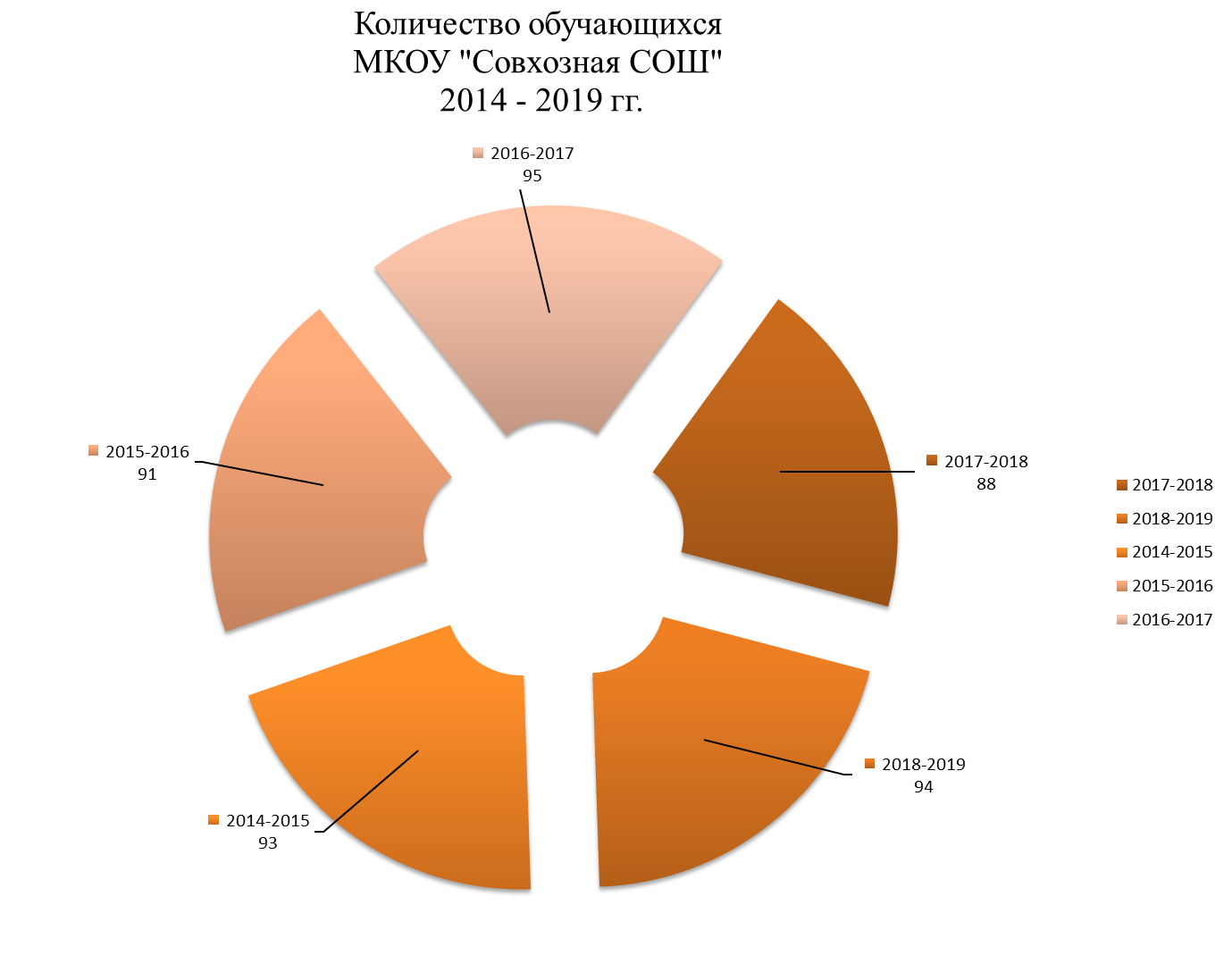 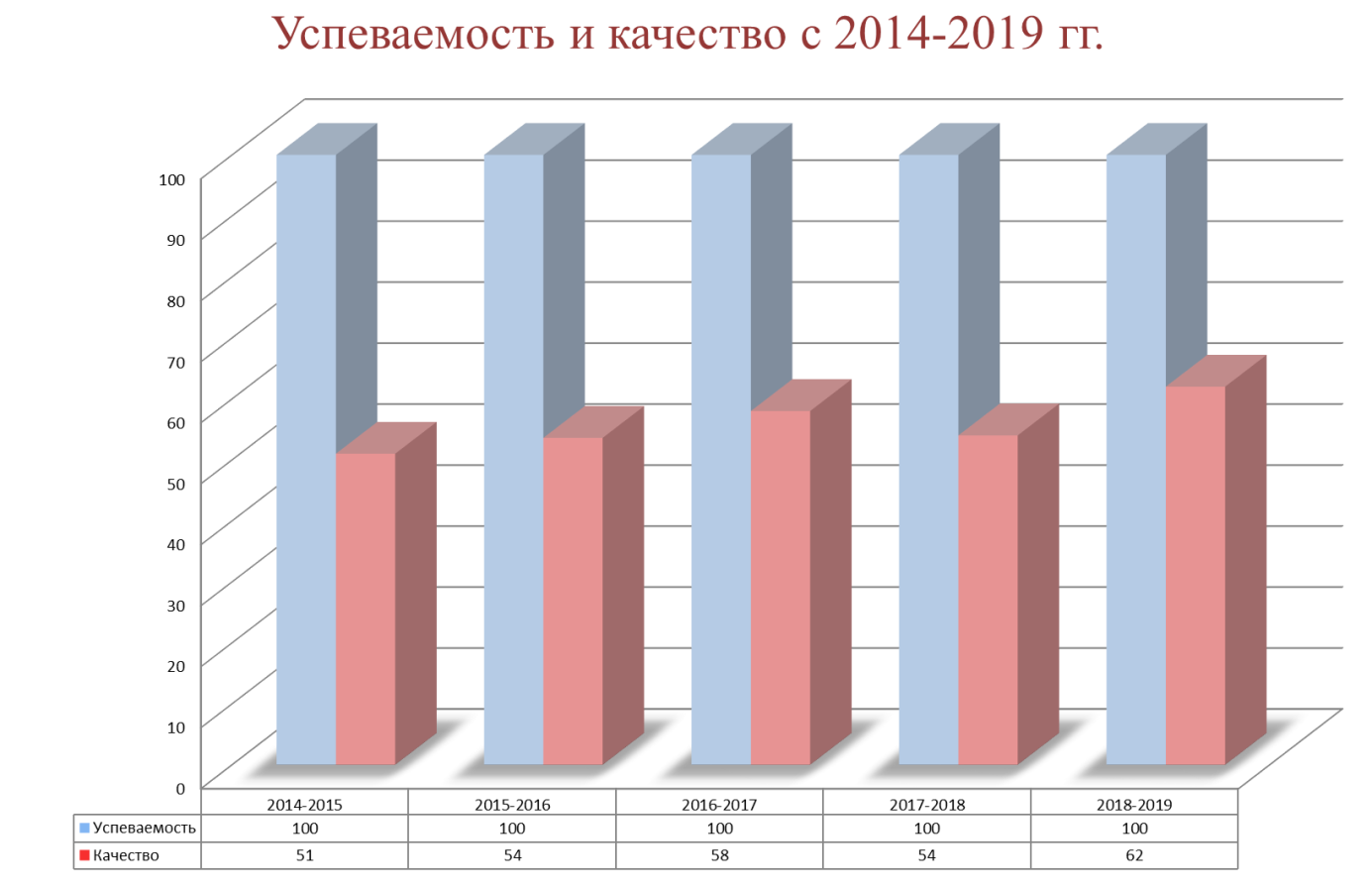 Приведенная статистика показывает, что положительная динамика успешного освоения основных образовательных программ растет, при этом примерно сохраняется количество обучающихся Школы.В Школе присутствует профильное обучение. Углубленного обучения нет.Краткий анализ динамики результатов успеваемости и качества знанийКачественный показатель полученных учащимися знаний по итогам года составил – 62% (+8% в сравнении с 2017-2018 уч. годом)По итогам года % успеваемости - 100 %  Анализ состояния успеваемости и качества знаний обучающихся начальных классов По итогам года % успеваемости - 100 % % качества – 61% (+4% в сравнении с 2017-2018 уч. годом).Анализ состояния успеваемости и качества знаний обучающихся среднего звена По итогам года % успеваемости- 100 % % качества – 62% (+13% в сравнении с 2017-2018 уч. годом).Анализ состояния успеваемости и качества знаний обучающихся старшего звена По итогам года % успеваемости - 100 % % качества – 67% (-33% в сравнении с 2017-2018 уч. годом).По итогам всеобуча за год обучающимися МКОУ «Совхозная СОШ» пропущено всего – 5096 (-1361 в сравнении с 2017-2018 уч. годом) урока, без уважительной причины - 0 уроков.Работу всего педагогического коллектива МКОУ «Совхозная СОШ», который достиг 100% успеваемости по школе по итогам года и достигшего высокого качественного показателя полученных учащимися знаний по итогам года (62%) признать удовлетворительной.Результаты ГИАВо исполнении ст. 29 «Информационная открытость образовательной организации» Федерального закона от 29.12.2012 N 273-ФЗ (ред. от 01.05.2019) "Об образовании в Российской Федерации" на официальном сайте Школы размещена более подробная информация о проведении ГИА обучающихся общеобразовательных организаций в 2019 году – ОГЭ 2019 http://sov-hoz.ucoz.ru/index/gia_egeh/0-97.Результаты ВПРВо исполнении ст. 29 «Информационная открытость образовательной организации» Федерального закона от 29.12.2012 N 273-ФЗ (ред. от 01.05.2019) "Об образовании в Российской Федерации" на официальном сайте Школы размещена более подробная информация о проведении мониторинга качества подготовки обучающихся общеобразовательных организаций в 2019 году – ВПР 2019 http://sov-hoz.ucoz.ru/index/vpr/0-143 (аналитическая справка).Активность и результативность участия в ВсОШ 2019-2020В школьном этапе ВсОШ участвовали 55 обучающихся и состоялось 215 участий.На муниципальный этап вышли от Школы 11 человек и состоялось 20 в 16 предметах.Мониторинг результатов итоговых таблиц выявил, то положительная динамика наблюдается у 64% обучающихся.Результат: призовых мест – 1 (технология).V. ВОСТРЕБОВАННОСТЬ ВЫПУСКНИКОВИнформация МКОУ «Совхозная СОШо трудоустройстве выпускников 9 класса 2018-2019 учебного года (5 человек)В 2019 году все выпускники 9-го класса продолжили обучение в других общеобразовательных организациях региона, так как не набралось достаточное количество обучающихся для формирования 10 класса в МКОУ «Совхозная СОШ» Информация МКОУ «Совхозная СОШо трудоустройстве выпускников 11 класса 2018-2019 учебного годаВ 2018-2019 учебном году 11 класса нет.VI. ОЦЕНКА ФУНКЦИОНИРОВАНИЯ ВНУТРЕННЕЙ СИСТЕМЫ ОЦЕНКИ КАЧЕСТВА ОБРАЗОВАНИЯПриказом по школе от 31августа 2016 г. №142 утверждено положение о внутренней системе оценки качества образования. По итогам оценки качества образования в 2019 году выявлено, что предметные и метапредметные результаты соответствуют среднему уровню, сформированность личностных результатов высокая. Выявлены: обучающиеся «группы риска» 11 чел. (12%); обучающиеся «одаренные дети» - 9 чел. (10%).По результатам анкетирования 2019 года выявлено, что количество родителей, которые удовлетворены качеством образования в Школе, – 90 %, количество обучающихся, удовлетворенных образовательным процессом, – 86 %.VII. ОЦЕНКА КАДРОВОГО ОБЕСПЕЧЕНИЯНа период самообследования в Школе работают 17 педагогов, в том числе 1 – внешний совместитель. 50% педагогов имеет ВКК. В 2019 году аттестацию прошли: 3 человека – на подтверждение первой квалификационной категории, 5 человек – на присвоение высшей квалификационной категории.Вакансии – учитель информатики (нагрузка 5 часов).В целях повышения качества образовательной деятельности в Школе проводится целенаправленная кадровая политика, основная цель которой – обеспечение оптимального баланса процессов обновления и сохранения численного и качественного состава кадров в его развитии в соответствии с потребностями Школы и требованиями действующего законодательства.Основные принципы кадровой политики направлены:на сохранение, укрепление и развитие кадрового потенциала;создание квалифицированного коллектива, способного работать в современных условиях;повышение уровня квалификации персонала.Оценивая кадровое обеспечение образовательной организации, являющееся одним из условий, которое определяет качество подготовки обучающихся, необходимо констатировать следующее:образовательная деятельность в Школе обеспечена квалифицированным профессиональным педагогическим составом;в Школе создана устойчивая целевая кадровая система, в которой осуществляется подготовка новых кадров из числа собственных выпускников;кадровый потенциал Школы динамично развивается на основе целенаправленной работы по повышению квалификации педагогов.VIII. ОЦЕНКА УЧЕБНО-МЕТОДИЧЕСКОГО И БИБЛИОТЕЧНО-ИНФОРМАЦИОННОГО ОБЕСПЕЧЕНИЯОбщая характеристика:объем библиотечного фонда – 10068 единиц;книгообеспеченность – 100 процентов;обращаемость – 2870 единиц в год;объем учебного фонда – 1646 единиц.Фонд библиотеки формируется за счет федерального, областного, местного бюджетов.Таблица 14. Состав фонда и его использованиеФонд библиотеки соответствует требованиям ФГОС, учебники фонда входят в федеральный перечень, утвержденный приказом Минпросвещения от 28.12.2018 № 345 «О федеральном перечне учебников, рекомендуемых к использованию при реализации имеющих государственную аккредитацию образовательных программ начального общего, основного общего, среднего общего образования».Учебно-методическое обеспечение начальной школы состоит из УМК «Школа России», используется педагогами и учащимися на постоянной основе, в фонде библиотеке имеются учебники с электронными приложениями. Библиотечный фонд составляют учебная и художественная литература школьной библиотеки. Фонд дополнительной литературы включает справочные издания. Для обучающихся 1-4 класса в библиотеку поступили рабочие тетради по правильному питанию Разговор о правильном питании» в кол-ве 35 экз.- периодическими изданиями с учетом современных задач образовательного процесса - регулярно отдел образования Лискинского муниципального района присылают журнал «Подъем».Библиотечно-информационное обеспечениеВ библиотеке организован открытый доступ к библиотечному фонду. Фонд расставлен в систематическом порядке в соответствии с таблицами ББК. Внутри разделов по алфавиту. Достаточно полно представлен фонд справочной литературы: более 100 изданий словарей, справочников и энциклопедий. Художественная литература представлена разделами: «Русская литература», «Иностранная литература», «Литература современных писателей», «Детская литература». Литература по краеведению представлена тематическими книжными выставками «Земля Воронежская».В течение всего учебного года проводится сверка фонда на наличие экстремисткой литературы согласно Федерального списка экстремистских материалов и составлялся акт. В школьной библиотеке экстремистской литературы нет.В библиотеке имеются электронные образовательные ресурсы – диски, сетевые образовательные ресурсы, мультимедийные средства (презентации, электронные энциклопедии, дидактические материалы).Оснащенность библиотеки учебными пособиями достаточная. Отсутствует финансирование библиотеки на закупку периодических изданий.Информация о библиотеке размещена на официальном сайте Школы (http://sov-hoz.ucoz.ru/index/materialno_tekhnicheskoe_obespechenie/0-86).IX. ОЦЕНКА МАТЕРИАЛЬНО-ТЕХНИЧЕСКОЙ БАЗЫМатериально-техническое обеспечение Школы позволяет реализовывать в полной мере образовательные программы. В Школе оборудованы 2 мастерские (слесарная и столярная) и 17 учебных кабинетов, 13 из них оснащен современной мультимедийной техникой, в том числе:лаборатория по физике;лаборатория по химии;лаборатория по биологии;компьютерный класс;кабинет дистанционного обучения;кабинет ОБЖ.На первом этаже здания оборудован спортивный зал, на втором - актовый зал. На первом этаже оборудованы столовая и пищеблок.Доступ к информационным системам и информационно-телекоммуникационным сетям осуществлен ПАО "Ростелеком". В декабре 2019 г. осуществлено подключение оптоволоконной линии по программе "Цифровая школа". Скорость составляет 40-60 мб/с. Во всех классах есть доступ к сети Интернет по средствам локальной сети.Информация о материально-техническом обеспечении образовательной деятельности размещена на официальном сайте Школы http://sov-hoz.ucoz.ru/index/materialno_tekhnicheskoe_obespechenie/0-86.Результаты анализа показателей деятельности организацииДанные приведены по состоянию на 31 декабря 2019 года.Анализ показателей указывает на то, что Школа имеет достаточную инфраструктуру, которая соответствует требованиям СанПиН 2.4.2.2821-10 «Санитарно-эпидемиологические требования к условиям и организации обучения в общеобразовательных учреждениях» и позволяет реализовывать образовательные программы в полном объеме в соответствии с ФГОС общего образования.Школа укомплектована достаточным количеством педагогических и иных работников, которые имеют высокую квалификацию и регулярно проходят повышение квалификации, что позволяет обеспечивать стабильные качественные результаты образовательных достижений обучающихся.Наименование образовательной организацииМуниципальное казенное общеобразовательное учреждение«Совхозная средняя общеобразовательная школа»РуководительЦихотских Раиса ТихоновнаАдрес организации397932, Российская Федерация, Воронежская область, Лискинский район, посёлок совхоза «2-я Пятилетка», ул. Советская, д. 25Телефон, факс8 (47391) 57-1-65Адрес электронной почтыsovh_school@mail.ruУчредительАдминистрация Лискинского муниципального района Воронежской области. Адрес: г. Лиски, пр. Ленина, д. 32Дата создания1972 годЛицензияОт 24.05.2012 г. Серия А № 302687 И-3358Свидетельство о государственной аккредитацииОт 24.05.2012 г. 36 ОП № 026835 ИН-1380, срок действия - бессрочноЗаключение СЭС№ 36.ЛА.01.000.М.000140.05.19 от 15.05.2019 г.Договоры поставки продуктов с ООО «Славянский»№ 266/Л-2019 от 16.04.2019 г., № 410 от 30.08.2019 г.Договор поставки продуктов с ООО «РОСТ»№ 265/Л-2019 от 16.04.2019 г., № 409 от 30.08.2019 г.Договор на оказание ремонтных работ с ИП Пономарев И.И.От 15.07.2019 г.Договор с ОАО «Маяк»№ МАЯК/2019/179 от 03.12.2019 года о пожертвованииДоговоры с ФГКУ «Управление вневедомственной охраны войск национальной гвардии Российской Федерации по Воронежской области» на охрану объекта путем мониторинга за состоянием средств сигнализации№ 123 от 28 декабря 2018 года, № 123 от 30 декабря 2019 годаДоговор ИП Гузь Павел Андреевич№ 205 от 04.12.2019 г., № 224 от 26.12.2019 г.Договор с ФБУЗ «Центр гигиены и эпидемиологии в Воронежской области»№ 106/07 от 15.01.2019 г. о безвозмездном оказании услуг, № 38/07-Р от 15.03.2019 г. о безвозмездном оказании услуг, № 38/07 от 24.12.2019 г. о безвозмездном оказании услугДоговор с ООО «ТД ЭкоНива Молочные продукты»От 19.04.2019 г.Договор с ООО «Степнянское коммунальное хозяйство» на оказание услуг по вывозу и захоронению твердых коммунальных отходов№ 308 от 01 января 2019 г., № 5 от 01 декабря 2019 г.Договоры ИП Меняйлов Б.Я. на поставку хлеба и хлебобулочных изделий№ 41 от 16.04.2019 г., № 73 от 09.08.2019 г.Контракт с ООО «Служба пожарного мониторинга»№ 1214/ТО от 01.09.2019 г., № 146/ОУ от 08.10.2019 г.Договор ОАО «Газпром газораспределение Воронеж» на техническое обслуживание и текущий ремонт объектов газораспределения и газопотребления№ ЛРГ310878 (13-55-20) от 09.01.2019 г.Договор БУЗ ВО «Лискинская центральная районная больница» о сетевом взаимодействии и сотрудничествеОт 25.12.2019 г.Договор с ООО «Контакт» на техническое и аварийное обслуживание газифицированных объектов№ 07/19/2 от 01.10.2019 г.Договор с ООО «МУП по уборке города»№ 518 от 06 июня 2019 года на оказание услуг по вывозу и захоронению твердых коммунальных отходовДоговоры с МКУДО «Детская школа искусств им. Л.И. Болдина»от 01 сентября 2019 года о сотрудничестве, от 01 сентября 2019 года о безвозмездном пользовании помещенияДоговоры с МКУДО «Центр технического творчества»от 01 сентября 2019 года о сотрудничестве, от 01 сентября 2019 года о безвозмездном пользовании помещенияСоглашение с Управлением Пенсионного Фонда РФот 09 ноября 2019 года о защищенном документооборотеДоговоры с ПАО «Ростелеком»№ 836000059095 от 29 декабря 2019 ода об оказании услуг связи, № 836000060141 от 29 декабря 2019 ода об оказании услуг по предоставлению выделенного доступа в ИнтернетНаименование органаФункцииДиректорКонтролирует работу и обеспечивает эффективное взаимодействие структурных подразделений организации, утверждает штатное расписание, отчетные документы организации, осуществляет общее руководство ШколойУправляющий советРассматривает вопросы:развития образовательной организации;финансово-хозяйственной деятельности;материально-технического обеспеченияПедагогический советОсуществляет текущее руководство образовательной деятельностью Школы, в том числе рассматривает вопросы:развития образовательных услуг;регламентации образовательных отношений;разработки образовательных программ;выбора учебников, учебных пособий, средств обучения и воспитания;материально-технического обеспечения образовательного процесса;аттестации, повышения квалификации педагогических работников;координации деятельности методических объединенийОбщее собрание работниковРеализует право работников участвовать в управлении образовательной организацией, в том числе:участвовать в разработке и принятии коллективного договора, Правил трудового распорядка, изменений и дополнений к ним;принимать локальные акты, которые регламентируют деятельность образовательной организации и связаны с правами и обязанностями работников;разрешать конфликтные ситуации между работниками и администрацией образовательной организации;вносить предложения по корректировке плана мероприятий организации, совершенствованию ее работы и развитию материальной базыУченическое самоуправлениеПривлекает обучающихся к решению вопросов жизни школы:изучает и формулирует мнение обучающихся по вопросам школьной жизни, представляет позицию обучающихся в органах управления школой, разрабатывает предложения по совершенствованию учебно-воспитательного процесса;содействует реализации инициатив обучающихся во внеучебной деятельности: изучает интересы и потребности обучающихся в сфере внеучебной деятельности, создаёт условия для их реализации;содействует разрешению конфликтных вопросов: участвует в решении школьных проблем, согласовании интересов обучающихся, учителей и родителей, организует работу по защите прав обучающихсяКлассыКоличество сменПродолжительность урока (мин)Количество учебных дней в неделюКоличество учебных недель в году11Ступенчатый режим:
– 35 минут (сентябрь – декабрь);
– 45 минут (январь – май)5332–11145534Название образовательной программыЧисленность обучающихсяОсновная образовательная программа начального общего образования59Основная образовательная программа основного общего образования49Основная общеобразовательная программа среднего общего образования3№ п.п.МероприятиеСтатусУчастникиРуководительРуководительРуководительИтог1Конкурс по радиоэлектронике «Скоростная пайка и основы радиоэлектроники»МуниципальныйОбучающиеся 3 и 4 классовОбучающиеся 3 и 4 классовБурсов Б.И.Бурсов Б.И.3 место2Мир любимых детских книгРегиональныйОбучающаяся 2 классаОбучающаяся 2 классаЯкушова Е.Н.Якушова Е.Н.участие3Конкурс чтецов к юбилею Никитина и Кольцова «Лишь слову жизнь дана»МуниципальныйОбучающаяся 2 классаОбучающаяся 2 классаЯкушова Е.Н.Якушова Е.Н.Призёр 4Конкурс плакатов к выборной кампанииМуниципальныйОбучающаяся 8 классаОбучающаяся 8 классаГноевых И.В.Гноевых И.В.участие5Проект «Мой край родной!»РегиональныйОбучающийся 9 классаОбучающийся 9 классаГализина Е.В.Гализина Е.В.Победа 6«Край Воронежский православный»областнойОбучающаяся 5 классаОбучающаяся 5 классаЦихотских Р.Т.Цихотских Р.Т.участие7Урок «Искусственный интеллект и машинное обучение» в рамках Всероссийского образовательного мероприятия «Урок цифры»ВсероссийскийВесь 6 классВесь 6 классКудрина И.А.Кудрина И.А.участие8Шахматный турнирМуниципальныйОбучающиеся 8 классаОбучающиеся 8 классаБахтин В.В.Бахтин В.В.1 место9XXI МЕЖДУНАРОДНЫЙ ФЕСТИВАЛЬ «ДЕТСТВО БЕЗ ГРАНИЦ»МуниципальныйОбучающаяся 5 классаОбучающийся 5 класса Обучающиеся 1 класса Обучающийся 8 класса Обучающаяся 6 классаОбучающаяся 5 классаОбучающийся 5 класса Обучающиеся 1 класса Обучающийся 8 класса Обучающаяся 6 классаТолкунова Ю.В.Журавлева Е.А.Сенцова С.В.Якушова Е.Н.Болтыхова Н.А.Толкунова Ю.В.Журавлева Е.А.Сенцова С.В.Якушова Е.Н.Болтыхова Н.А.1 место1 местоДипломы 10Эколого-биологический конкурс учащихся «Юные исследователи природы – родному краю ЮВДЖДМуниципальныйОбучающаяся 3 классаОбучающаяся 3 классаТолкунова Ю.В.Толкунова Ю.В.1 место11Фестиваль детского и юношеского творчества «Жизнь – творчество, творчество – жизнь»Муниципальный Обучающийся 5 класса Обучающаяся 8 классаОбучающаяся 1 класса Группа детей (худ. самодеят-ть)Обучающийся 4 класса Обучающиеся 8 класса(видеоролик)(сочинение)Группа детей (театр кукол)Обучающийся 5 класса Обучающаяся 8 классаОбучающаяся 1 класса Группа детей (худ. самодеят-ть)Обучающийся 4 класса Обучающиеся 8 класса(видеоролик)(сочинение)Группа детей (театр кукол)Хотнянская Л.А.Сенцова С.В.Неупокоева О.И.Бурсов Б.И.Гладилова Л.А.Журавлева Е.А., Толкунова Ю.В.Болтыхова Н.А., Фиткулева Ю.В.Гализина Е.В.Хотнянская Л.А.Сенцова С.В.Неупокоева О.И.Бурсов Б.И.Гладилова Л.А.Журавлева Е.А., Толкунова Ю.В.Болтыхова Н.А., Фиткулева Ю.В.Гализина Е.В.1 место12Всероссийский урок ОБЖ, посвященный подготовке детей к действиям в условиях различного рода экстремальных и опасных ситуаций, адаптации после летних каникулВсероссийский1-111-111-11Бурсов Б.И.участие13Осенняя сессия онлайн уроков по финансовой грамотностиВсероссийский8,9 классы8,9 классы8,9 классыГализина Е.В.участие14Региональный этап Всероссийского конкурса сочинений в Воронежской области в 2019 году «Научись быть добрым»муниципальныйОбучающаяся 6 классаОбучающаяся 6 классаОбучающаяся 6 классаБолтыхова Н.А.участие15Научно-техническая олимпиада по авиамоделированию среди учащихся в номинации: свободнолетающие модели (класс комнатных моделей планеров F-1E(N)) всероссийскийОбучающиеся 5 классаОбучающиеся 5 классаОбучающиеся 5 классаБурсов Б.И.Сертификаты участников16Всероссийский этнографический диктантОбучающаяся 11 классаОбучающаяся 11 классаОбучающаяся 11 классаФиткулева Ю.В.Сертификат участника17Областной конкурс «Интернет – территория безопасности»региональныйОбучающаяся 7 классаОбучающаяся 7 классаОбучающаяся 7 классаТолкунова Ю.В.участие№ п.п.МероприятиеСтатусУчастникиРуководитель1Форум волонтерских отрядов «Вместе- мы сила!»МуниципальныйОбучающаяся 10 класса (награждение), Обучающиеся 8 классаФиткулева Ю.В. (оформление)Толкунова Ю.В. (мастер-класс)2Конкурс «Красная гвоздика» (рисунок «Афган»МуниципальныйОбучающийся 8 классаЖуравлева Е.А.3Игра «Победа»Муниципальный Команда Бурсов Б.И.4Акция «Дни солидарности в борьбе с терроризмом»муниципальный1-9,11 кл.Гализина Е.В.5Национальный молодежный патриотический конкурс «Моя гордость – Россия!»муниципальныйОбучающийся 11 классаБурсов Б.И.6Муниципальный этап областного конкурса «Роль и значение детских и юношеских организаций в патриотическом и нравственном воспитании современной молодежи» (тема: «Комсомольцы и молодежь на стройках мирной жизни»)муниципальныйОбучающаяся 8 класса Обучающийся 10 классаФиткулева Ю.В.Гноевых И.В.7Социальный проект «СТЕНАПРИЗНАНИЙ»всероссийский1-9,11 кл.Гализина Е. В.8Конкурс детского рисунка «Слава России»МуниципальныйОбучающийся 4 класса Обучающаяся 9 классаГладилова Л.А., Зарочинцева О.М.9Конкурс патриотического рисунка « Я рисую мир»всероссийскийОбучающийся 4 классаГладилова Л.А.10Конкурс патриотического рисунка «Мир моего  дома»ВсероссийскийОбучающийся 11 класса Обучающийся 4 классаБурсов Б.И., Гладилова Л.А.11Пулевая стрельба муниципальныйОбучающиеся 7 и 9 классовГончаров А.В.12Акция «Есть такая профессия – Родину защищать» и «Дорога памяти»муниципальный1-9,11 кл.Гализина Е. В.№ п.п.МероприятиеСтатусУчастникиРуководительИтог1Урок ВФСК ГТОВсероссийский1-11Гончаров А.В.Участие2Соревнования  по легкой атлетике (кросс)муниципальный1-11Гончаров А.В.4 место3Троеборьемуниципальный1-11Гончаров А.В.6 место4Соревнования по волейболу (ю, д)муниципальный1-11Гончаров А.В.Девочки – 3 место в зоне, мальчики – 7 место5ГТО в рамках Спартакиадымуниципальный1-11Гончаров А.В.Участие 6Соревнования по настольному теннисумуниципальный1-11Гончаров А.В.7 место7«Разговор о правильном питании»региональныйНеупокоева О.И., Сенцова С.В., Якушова Е.Н., Гладилова Л.А.Неупокоева О.И., Сенцова С.В., Якушова Е.Н., Гладилова Л.А.Участие 8Квест «Мой выбор  – здоровье»региональный6кл.Толкунова Ю.В.Участие 9Конкурс социальной рекламы в области формирования культуры здорового и безопасного образа жизни «Стиль жизни - здоровье!»ВсероссийскийОбучающаяся 2 классаЧаленко Е.С.Участие №п/пНаименование ссуза (с указанием факультета)Количество выпускников1Воронежский государственный институт физической культуры, колледж, Физическая культура12Филиал АНПОО "РЭПК" г. Лиски, СПО, Право и организация социального обеспечения13ГОБУ СПО ВО "Лискинский промышленно-траспортный техникум им. А.К. Лысенко", СПО, Машинист локомотива24ГОБУ СПО ВО "Лискинский промышленно-траспортный техникум им. А.К. Лысенко", СПО, Проводник на железнодорожном транспорте1Итого5№Вид литературыКоличество единиц в фондеСколько экземпляров выдавалось за год1Учебная164616462Педагогическая138903Художественная768313004Справочная200415Языковедение, литературоведение150676Естественно-научная136357Техническая30108Общественно-политическая8537Свидетельство о регистрации права на зданиеСерия 36-АД № 647568 от 19.09.2014Свидетельство о регистрации права на землюСерия 36 АА № 895497 от 06.01.2004ПоказателиЕдиница измеренияКоличествоОбразовательная деятельностьОбразовательная деятельностьОбразовательная деятельностьОбщая численность учащихсячеловек111Численность учащихся по образовательной программе начального общего образованиячеловек59Численность учащихся по образовательной программе основного общего образованиячеловек49Численность учащихся по образовательной программе среднего общего образованиячеловек3Численность (удельный вес) учащихся, успевающих на «4» и «5» по результатам промежуточной аттестации, от общей численности обучающихсячеловек (процент)45 (50%)Средний балл ГИА выпускников 9-го класса по русскому языкубалл29Средний балл ГИА выпускников 9-го класса по математикебалл15Численность (удельный вес) выпускников 9-го класса, которые получили неудовлетворительные результаты на ГИА по русскому языку, от общей численности выпускников 9-го классачеловек (процент)0 (0%)Численность (удельный вес) выпускников 9-го класса, которые получили неудовлетворительные результаты на ГИА по математике, от общей численности выпускников 9-го классачеловек (процент)0 (0%)Численность (удельный вес) выпускников 9-го класса, которые не получили аттестаты, от общей численности выпускников 9-го классачеловек (процент)0 (0%)Численность (удельный вес) выпускников 9-го класса, которые получили аттестаты с отличием, от общей численности выпускников 9-го классачеловек (процент)0 (0%)Численность (удельный вес) учащихся, которые принимали участие в олимпиадах, смотрах, конкурсах, от общей численности обучающихсячеловек (процент)111 (100%)Численность (удельный вес) учащихся – победителей и призеров олимпиад, смотров, конкурсов от общей численности обучающихся, в том числе:человек (процент)25 (2,7%)− регионального уровнячеловек (процент)24 (2,6%)− федерального уровнячеловек (процент)1 (0,1%)− международного уровнячеловек (процент)0 (0%)Численность (удельный вес) учащихся по программам с углубленным изучением отдельных учебных предметов от общей численности обучающихсячеловек (процент)0 (0%)Численность (удельный вес) учащихся по программам профильного обучения от общей численности обучающихсячеловек (процент)0 (0%)Численность (удельный вес) учащихся по программам с применением дистанционных образовательных технологий, электронного обучения от общей численности обучающихсячеловек (процент)0 (0%)Численность (удельный вес) учащихся в рамках сетевой формы реализации образовательных программ от общей численности обучающихсячеловек (процент)0 (0%)Общая численность педработников, в том числе количество педработников:человек16− с высшим образованиемчеловек16− высшим педагогическим образованиемчеловек16− средним профессиональным образованиемчеловек0− средним профессиональным педагогическим образованиемчеловек0Численность (удельный вес) педработников с квалификационной категорией от общей численности таких работников, в том числе:человек (процент)15 (94%)− с высшейчеловек (процент)8(50%)− первойчеловек (процент)7 (44%)Численность (удельный вес) педработников от общей численности таких работников с педагогическим стажем:человек (процент)4 (25%)− до 5 летчеловек (процент)0 (0%)− больше 30 летчеловек (процент)4 (25%)Численность (удельный вес) педработников от общей численности таких работников в возрасте:человек (процент)6 (37,5%)− до 30 летчеловек (процент)1 (6%)− от 55 летчеловек (процент)5 (31%)Численность (удельный вес) педагогических и административно-хозяйственных работников, которые за последние пять лет прошли повышение квалификации или профессиональную переподготовку, от общей численности таких работниковчеловек (процент)16 (100%)Численность (удельный вес) педагогических и административно-хозяйственных работников, которые прошли повышение квалификации по применению в образовательном процессе ФГОС, от общей численности таких работниковчеловек (процент)16 (100%)ИнфраструктураИнфраструктураИнфраструктураКоличество компьютеров в расчете на одного учащегосяединиц0,2432Количество экземпляров учебной и учебно-методической литературы от общего количества единиц библиотечного фонда в расчете на одного учащегосяединиц90,7Наличие в школе системы электронного документооборотада/нетдаНаличие в школе читального зала библиотеки, в том числе наличие в ней:да/нетда− рабочих мест для работы на компьютере или ноутбукеда/нетда− медиатекида/нетда− средств сканирования и распознавания текстада/нетда− выхода в интернет с библиотечных компьютеровда/нетда− системы контроля распечатки материаловда/нетдаЧисленность (удельный вес) обучающихся, которые могут пользоваться широкополосным интернетом не менее 2 Мб/с, от общей численности обучающихсячеловек (процент)111 (100%)Общая площадь помещений для образовательного процесса в расчете на одного обучающегосякв. м25,08